APSTIPRINĀTS:ar iepirkuma komisijas 2019.gada 15.augustasēdes protokolu Nr.12VAS “Latvijas dzelzceļš”Atklātā konkursa„Rīgas dzelzceļa mezgla posma Sarkandaugava – Mangaļi – Ziemeļblāzma modernizācija: būvniecība”(iepirkuma identifikācijas Nr. LDZ 2019/5-IB/6.2.1.2/16/I/001/01-04)SKAIDROJUMS Nr.9PIELIKUMSSkaidrojumam Nr.9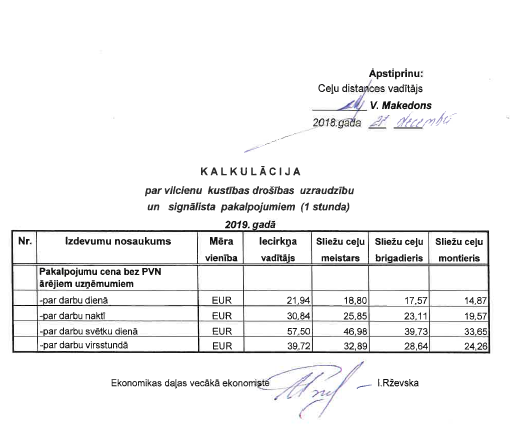 Nr.p.k.JautājumiAtbildes1.Vai Uzņēmējam būs jāmaksā par signālista pakalpojumiem vai šīs izmaksas segs Pasūtītājs? Lūgums noradīt signālista stundas likmi, gadījumā ja šos izdevumus segs Uzņēmējs?Saskaņā ar Pasūtītāja prasību 1.sējuma 1.punktu Uzņēmējs ir atbildīgs un sedz visus izdevumus, kas saistīti ar topogrāfiskās izpētes un citas nepieciešamās izpētes veikšanu, Būvprojekta izstrādi un būvdarbu veikšanu saskaņā ar izstrādāto Būvprojektu. Skat. pielikumā kalkulāciju par vilcienu kustības drošības uzraudzību un signālista pakalpojumiem (1 stunda) 2019.gadam.  2.Vai Uzņēmējam būs jāmaksā par tehnoloģisko “logu” piešķiršanu?Lūgums noradīt tehnoloģisko “logu” likmi, gadījumā ja šos izdevumus segs Uzņēmējs?Uzņēmējam nav jāmaksā par tehnoloģisko “logu” piešķiršanu, ja  Uzņēmējs pēc Pasūtītāja pieprasījuma ir iesniedzis darbu veikšanai nepieciešamo plānoto tehnoloģisko pārtraukumu “logu” grafiku.Tehnoloģisko pārtraukumu “logu” aizkavēšanas gadījumā Uzņēmējam jāsedz zaudējumi trešajām pusēm, t.i. pasažieru un kravu pārvadātajiem.3.Sakarā ar sliežu ceļa uzbēruma paplašināšanu, posmā no dzelzceļa tilta (Zemitāni-Skulte km 12+424 ) līdz stacijai "Ziemeļblāzma", nepieciešamības gadījumā var tikts slēgta/ierobežota gājēju kustība pa autoceļam piegulošo ietvi. Vai Uzņēmējam vajadzēs segt izdevumus par ietves slēgšanu/ierobežošanu saskaņā ar Rīgas domes 28.12.2000. lēmumu Nr.9207 “Maksa par transporta būvju izmantošanu (lietošanu) Rīgas ielu sarkano līniju robežās un transporta būvju un inženierkomunikāciju aizsardzības zonās” vai šos izdevumus uzņemsies Pasūtītājs?Saskaņā ar Pasūtītāja prasību 1.sējuma 1.punktu Uzņēmējs ir atbildīgs un sedz visus izdevumus, kas saistīti ar topogrāfiskās izpētes un citas nepieciešamās izpētes veikšanu, Būvprojekta izstrādi un būvdarbu veikšanu saskaņā ar izstrādāto Būvprojektu.4.Vai Pasūtītājs paredz iespēju laicīgi (līdz viena nedēļai) slēgt elektrovilcienu kustību posmā stacija Mangaļi – stacija Ziemeļblāzmā, gadījuma ja tiks nodrošināta autobusu satiksme pasažieriem starp minētam stacijām?Pozitīvas atbildes gadījumā, vai Uzņēmējam būs jāsedz kādi citi izdevumi neskaitot autobusa satiksmes nodrošināšanas izmaksas?No Pasūtītāja kā infrastruktūras uzturētāja puses ir tehniski iespējama  elektrovilcienu kustības slēgšana līdz vienai nedēļai posmā Mangaļi –Ziemeļblāzma.Pasažieru pārvadājumu nodrošināšana minētajā posmā un ar to saistītie izdevumi Uzņēmējam ir jāsaskaņo ar pasažieru pārvadātāju - AS “Pasažieru vilciens”.5.No Pasūtītāja Tehniskajam prasībām:6.sējums p. 6.2. Nožogojums: "Uzņēmējam ir jāuzprojektē un atbilstoši būvprojekta risinājumiem katrā no dzelzceļa staciju teritorijām jāuzbūvē kopumā ~2 km nožogojuma (saskaņā ar projekta risinājumiem). " un2.sējumā p. 3.2. Inženiertehniskās būves :“1. Gājēju tilta būvniecība pāri sliežu ceļiem pie Ezera ielas (km 10+480) stacijas Mangaļi B parkā: - Jāizbūvē nožogojums, lai novirzītu gājēju plūsmu uz gājēju tiltu un izslēgtu iespēju gājējiem šķērsot dzelzceļu tam nepiemērotā vietā. 2. Gājēju tuneļa būvniecība (zem 4 sliežu ceļiem) km 10+645 stacijas Mangaļi A parkā: - Jāizbūvē nožogojums, lai novirzītu gājēju plūsmu uz tuneli un izslēgtu iespēju gājējiem šķērsot dzelzceļu tam nepiemērotā vietā. un Gājēju pārejas Mangaļu stacijas Ziemeļblāzma parka km 13+242 un posmā Sarkandaugava-Mangaļi km 8+732 Zāģeru iela un km 8+892 Sliežu iela aprīkot ar nožogojumu, lai novirzītu gājēju plūsmu uz gājēju pāreju un ‘’izslēgt iespēju gājējiem šķērsot dzelzceļu tam nepiemērotā vietā. "Vai Uzņēmējs pareizi saprot ka 6.sējumā p. 6.2. Nožogojums uzskaitīti ~2 km nožogojuma kopumā jau iekļauj arī uzskaitītās prasības 2.sējumā p. 3.2. Inženiertehniskās būves? Vai arī ~2 km kopumā ir noradīti tikai stacijām, neskaitot Inženiertehniskas būves?Apstiprinām, ka Pasūtītāja prasību 6.sējumā 6.2.punktā “Nožogojums” norādītie ~2 km nožogojuma ir Pasūtītāja prasību 2.sējumā 3.2. punkta “Inženiertehniskās būves” prasību izpildei.6.No Pasūtītāja Tehniskajam prasībām 6.sējums p. 6. TERITORIJAS LABIEKĀRTOŠANA: “6.1. Vispārīgi Uzņēmējam būvprojekta sastāvā jāizstrādā visu projektēto staciju teritoriju labiekārtojuma plāns un jāveic labiekārtošanas darbi kā neatņemama projekta sastāvdaļa: • Teritorijas apzaļumojums un sakārtošana pēc rakšanas darbu pabeigšanas; • Laukumu un celiņu atjaunošana, pārbūve un jaunbūve (pārbūves un jaunbūves gadījumā ar cieto segumu-betona bruģi); • Lietus ūdens savākšana un novadīšana”Vai Uzņēmējs pareizi saprot ka Uzņēmējam jānodrošina Laukumu un celiņu atjaunošanu, pārbūvi un jaunbūvi tikai tajās vietās, kur:būs  nepieciešami jauni laukumi vai celiņi saskaņā ar izstrādāto Būvprojektu;būvniecības laikā tiks bojāti esošie laukumi un ceļini;Nevis pilnīgi jāatjauno un jāpārbūvē visus esošos laukumus un celiņus Dzelzceļa nodalījuma joslā Rīgas dzelzceļa mezgla posmā Sarkandaugava – Mangaļi – Ziemeļblāzma un esošo staciju teritorijas?Vai Uzņēmējs pareizi saprot, ka Uzņēmējam jānodrošina Lietus ūdens savākšanu un novadīšanu tikai no jaunizbūvētiem vai pārbūvētiem  laukumiem un ceļiem?Apstiprinām, ka Uzņēmējam saskaņā ar Pasūtītāja prasību 6.sējuma 6.1. punktu jānodrošina laukumu un celiņu atjaunošana, pārbūve un jaunbūve saskaņā ar būvprojekta risinājumiem (nav pilnīgi jāatjauno un jāpārbūvē visus laukumus un ietves dzelzceļa infrastruktūras zemes nodalījuma joslā Rīgas dzelzceļa mezgla posmā Sarkandaugava – Mangaļi – Ziemeļblāzma).Apstiprinām, ka Uzņēmējam saskaņā ar Pasūtītāja prasību 6.sējuma 6.1. punktu jānodrošina lietus ūdens savākšanu un novadīšanu jaunizbūvētiem vai pārbūvētiem laukumiem un ceļiem, atbilstoši būvprojekta risinājumiem.7.Vai Uzņēmējs pareizi saprot, ka šajā iepirkumā Biroja telpas Inženierim Būvlaukumā nodrošinās Pasūtītājs, jo prasību par Biroja telpām inženierim nav nolikumā? Apstiprinām, ka Uzņēmējam nav jānodrošina biroja telpas Inženierim Būvlaukumā.8.Atsaucoties uz 4. sējuma 2. sadaļas prasību:Stacijā Mangaļi un Ziemeļblāzmas parkā nodrošināt trīs laidumu izolējošo sajūgumu. Ņemot vērā to, ka Projektējamā satiksmes pārvada būvniecības gaitā tiek saglabāts četru laidumu izolējošais sajūgums, Uzņēmējs esošos balstus Nr. 5,6,7,8,9,10 drīkst nemainīt, saglabājot četru laidumu izolējošo sajūgumu. Starp ieejas signālu un malējās pārvedu pārmijas centru pieņemt attālumu 280- 300m,lūdzam precizēt, ka augstāk minētais paragrāfs attiecas tikai uz trīs laidumu izolējošo sajūgumu nodrošināšanu un paredzamā kontakttīkla pārbūves/izbūves ietvaros trīs laidumu izolējošie sajūgumi jānodrošina tikai stacijā Mangaļi “A” un “B” atdalītāju zonā un Ziemeļblāzmas parkā “C” un jaunizbūvējamā “D” atdalītāju zonā;lūdzam precizēt, vai uz stacijā Mangaļi esošajiem balstiem Nr. 5, 6, 7, 8, 9 un 10 ir jāveic kontakttīkla piekares pārbūves darbi.Uzņēmējam jānodrošina trīs laidumu izolējošo sajūgumu kontakttīkla izbūves/pārbūves zonā (no stacijas Mangaļi balstiem Nr.57,58 līdz stacijas Ziemeļblāzma balstam Nr.19). Stacijas Mangaļi esošie balsti Nr. 5, 6, 7, 8, 9 un 10 neatrodas kontakttīkla izbūves/pārbūves zonā, līdz ar to minētajiem balstiem nav jāveic kontakttīkla piekares pārbūves darbi.9.Atsaucoties uz 4. sējuma 2. sadaļas prasību:Nomainīt balstus 33, 44, 50, 62, 70 pret jauniem metāla balstiem un konsolēm.lūdzam apstiprināt, ka augstāk minētos balstus jānomaina pret jauniem metāla balstiem un konsolēm Mangaļu stacijā.Apstiprinām, ka Uzņēmējam ir jānomaina stacijas Mangaļi balsti 33, 44, 50, 62, 70 pret jauniem metāla balstiem ar konsolēm.10.Atsaucoties uz 4. sējuma 2. sadaļas prasībām:Posmā Mangaļi-Ziemeļblāzma, stacijas Mangaļi un Ziemeļblāzmas parka galvenajiem ceļiemnomainīt kontaktvadus un nesošās troses vietās, kur ir nepieciešama kontakttīkla pārbūve. Galvenajiem ceļiem projektēt kontakttīklu ar puskompensēto piekari, M120 markas nesošo trosi un diviem kontaktvadiem 100mm² šķērsgriezumā. Staciju elektrificētajās pārmiju pārejās - M120 markas nesošo trosi un vienu kontaktvadu 100mm² šķērsgriezumā. Projektā izmantot strāvu nesošas stīgas.unUzņēmējam nepieciešams pielietot enkurojuma mezglos izstrādājumus, kas tiek paredzētikompensētai piekarei.lūdzam precizēt, kāda kompensācija ir paredzēta kontakttīkla pārbūves/izbūves ietvaros;lūdzam specificēt, kas tiek domāts ar enkurojuma mezglu izstrādājumiem.Kontakttīkla pārbūves/izbūves ietvaros ir paredzēta puskompensētā piekare.Enkurojuma  mezgls ir mehānisms, kas nodrošina kontaktvada un nesošās troses nospriegojumu.  11.Atsaucoties uz 4. sējuma 2. sadaļas prasībām:Mangaļu stacijas pārbūves gaitā nodrošināt pārmiju pāreju 1-3 elektrificēšanu. Pārbūvējot esošo elektrificēto pārmiju pāreju 1-3, nomainīt tuvumā esošos balstus Nr.57, 58 ar stingrām šķērssijām pret jauniem metāla balstiem ar stingrām šķērssijām. Sakarā ar ceļa izmaiņām un jaunā ceļa elektrificēšanu, vietās, kur nepieciešams, no balsta Nr.73 līdz balstam Nr.57 nomainīt esošos balstus pret jauniem metāla balstiem ar konsolēm. Nomainīt esošos balstus Nr.58A, 61, 63, 65, 67, 69, 71, 73 pret jauniem metāla balstiem ar konsolēm. Enkura balstus aprīkot ar jaunām kompensācijas iekārtām. Visiem palikušajiem (no balsta Nr.73 līdz balstam Nr.57) betona balstiem nomainīt vecās konsoles pret jaunām.unPosmā Mangaļi – Ziemeļblāzma uz tilta pāri Mīlgrāvja kanālam veikt esošo (nenoslogoto) kontakttīkla pamatu un dzelzsbetona balstu nomaiņu (pret metāla) piekāres nostiprināšanai projektējamajam elektrificējamajam otrajam sliežu ceļam. Esošajam elektrificētajam sliežu ceļam uz tilta pāri Mīlgrāvja kanālam ieprojektēt un uzstādīt jaunas konsoles uz esošajiem betona balstiem (pamatu un balstu var nemainīt). Sakarā ar sliežu ceļa izmaiņām posmā Mangaļi – Ziemeļblāzma no balsta Nr.1 līdz balstam Nr.35 vietās, kur nepieciešams, nomainīt esošos balstus pret jauniem metāla balstiem ar konsolēm. Visiem pārējiem esošiem kontakttīkla balstiem nepieciešams nomainīt tikai konsoles, lai iecirknī nodrošinātu vienāda tipa izolētas konsoles. Enkura balstus aprīkot ar jaunām kompensācijas iekārtām.lūdzam konkrēti precizēt tās vietas (atsauce uz pasvītroto), kur nepieciešams veikt augstāk aprakstītos darbus.Saskaņā ar Pasūtītāja prasību 1.sejuma 3.punkta 1.apakšunktu Uzņēmējam ir jāizstrādā būvprojekts un jāpārbūvē stacijas Mangaļi parka “A”  nepāra  un parka Ziemeļblāzma pāra sliežu ceļu kopsavienojumi, kā arī jāizbūvē posmā Mangaļi – Ziemeļblāzma otrais sliežu ceļš. Demontējamie esošie balsti un to skaits, kā arī uzstādāmo jauno metāla balstu skaits un izvietojums ir atkarīgs no Uzņēmēja izstrādātā būvprojekta sadaļām “Sliežu ceļi” un “Kontakttīkls” risinājumiem.    12.Atsaucoties uz 4. sējuma 2. sadaļas prasību:Enkura balstus aprīkot ar jaunām kompensācijas iekārtām.lūdzam precizēt, vai paši enkura balsti arī ir jānomaina pret jaunajiem.Uzņēmējam ir jānomaina Pasūtītāja prasībās konkrēti norādītie esošie balsti (t.sk. enkurbalsti) un ar sliežu ceļa pārbūves izmaiņām saistītie nomaināmie  balsti (t.sk. enkurbalsti). 13.Lūdzu skaidrot vai atbilstoši iepirkumu ID Nr.LDZ 2019/17-IB/6.2.1.2/16/I/002/01-04; Nr.LDZ 2019/7-IB/6.2.1.2/16/I/003/01-04; Nr.LDZ 2019/5-IB/6.2.1.2/16/I/001/01-04 Nolikumu 6.4.punkta prasībām (par ESPD iesniegšanu) Pretendents būs izpildījis nolikuma prasības, ja ESPD iesniegs tikai par ārvalstīs reģistrētām vai patstāvīgi dzīvojošām personām, bet par LR reģistrētām vai patstāvīgi dzīvojošām personām neiesniegs, jo par LR personām Pasūtītājs var pārliecināties atbilstošās datu bāzēs.Atbilstoši iepirkumu Nolikuma 6.4.punkta prasībām Pretendents būs izpildījis nolikuma prasības, ja ESPD iesniegs tikai par ārvalstīs reģistrētām vai patstāvīgi dzīvojošām personām.